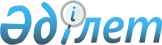 "2019 – 2021 жылдарға арналған аудандық бюджет туралы" Сырдария аудандық мәслихаттың 2018 жылғы 20 желтоқсандағы №253 шешіміне өзгерістер енгізу туралы
					
			Мерзімі біткен
			
			
		
					Қызылорда облысы Сырдария аудандық мәслихатының 2019 жылғы 24 мамырдағы № 304 шешімі. Қызылорда облысының Әділет департаментінде 2019 жылғы 31 мамырда № 6803 болып тіркелді. Мерзімі біткендіктен қолданыс тоқтатылды
      "Қазақстан Республикасының Бюджет кодексi" Қазақстан Республикасының 2008 жылғы 4 желтоқсандағы Кодексiнің 109-бабына және "Қазақстан Республикасындағы жергiлiктi мемлекеттiк басқару және өзiн-өзi басқару туралы" Қазақстан Республикасының 2001 жылғы 23 қаңтардағы Заңының 6-бабының 1-тармағының 1) тармақшасына сәйкес Сырдария аудандық мәслихаты ШЕШІМ ҚАБЫЛДАДЫ:
      1. "2019 – 2021 жылдарға арналған аудандық бюджет" аудандық мәслихаттың 2018 жылғы 20 желтоқсандағы № 253 шешіміне (нормативтік құқықтық актілерді мемлекеттік тіркеу Тізілімінде 6597 нөмірімен тіркелген, 2019 жылғы 09 қаңтарда Қазақстан Республикасы нормативтік құқықтық актілерінің эталондық бақылау банкінде жарияланған) мынадай өзгерістер енгізілсін:
      1-тармақ жаңа редакцияда жазылсын:
      "1. 2019 – 2021 жылдарға арналған аудандық бюджет тиісінше 1, 2 және 3 қосымшаларға сәйкес, оның ішінде 2019 жылға мынадай көлемдерде бекітілсін:
      1) кірістер –10046693 мың теңге, оның ішінде:
      салықтық түсімдер – 4655287 мың теңге;
      салықтық емес түсімдер – 4544 мың теңге;
      негізгі капиталды сатудан түсетін түсімдер – 5072 мың теңге;
      трансферттер түсімі – 5381790 мың теңге;
      2) шығындар – 10206057,5 мың теңге;
      3) таза бюджеттік кредиттеу – 119305,4 мың теңге;
      бюджеттік кредиттер – 200737,4 мың теңге;
      бюджеттік кредиттерді өтеу – 81432 мың теңге;
      4) қаржы активтерімен операциялар бойынша сальдо – 0;
      қаржы активтерін сатып алу – 0;
      мемлекеттің қаржы активтерін сатудан түсетін түсімдер – 0;
      5) бюджет тапшылығы – - 278669,9 мың теңге;
      6) бюджет тапшылығын қаржыландыру – 278669,9 мың теңге;
      қарыздар түсімі – 200737,4 мың теңге;
      қарыздарды өтеу – 81432 мың теңге;
      бюджет қаражатының пайдаланылатын қалдықтары – 159364,5 мың теңге;".
      Аталған шешімнің 1 және 5-қосымшалары осы шешімнің 1 және 2-қосымшаларына сәйкес жаңа редакцияда жазылсын.
      2. Осы шешім 2019 жылғы 1 қаңтардан бастап қолданысқа енгізіледі және ресми жариялануға жатады. 2019 жылға арналған аудандық бюджет 2019 жылға ауылдық округі әкімдері аппараттарының бюджеттік бағдарламаларының тізбесі
					© 2012. Қазақстан Республикасы Әділет министрлігінің «Қазақстан Республикасының Заңнама және құқықтық ақпарат институты» ШЖҚ РМК
				
      Аудандық мәслихаттың кезектентыс 37 сессиясының төрағасы:

Д.Ералиев 

      Аудандық мәслихаттың хатшысы:

Е.Әжікенов
Сырдария аудандық мәслихаттың 2019 жылғы 24 мамырдағы №304 шешіміне 1-қосымшаСырдария аудандық мәслихаттың 2018 жылғы 20 желтоқсандағы №253 шешіміне 1-қосымша
Санаты 
Санаты 
Санаты 
Санаты 
Сомасы, мың теңге
Сыныбы 
Сыныбы 
Сыныбы 
Сомасы, мың теңге
Кіші сыныбы 
Кіші сыныбы 
Сомасы, мың теңге
Атауы
Сомасы, мың теңге
1. КІРІСТЕР 
10046693
1
Салықтық түсімдер
4655287
01
Табыс салығы
146264
2
Жеке табыс салығы
146264
03
Әлеуметтік салық
141660
1
Әлеуметтік салық
141660
04
Меншікке салынатын салықтар
4318062
1
Мүлікке салынатын салықтар
4297616
3
Жер салығы
858
4
Көлік кұралдарына салынатын салық
18903
5
Біріңғай жер салығы
685
05
Тауарларға, жұмыстарға және қызметтер көрсетуге салынатын iшкi салықтар
45713
2
Акциздер
2902
3
Табиғи және басқа да ресурстарды пайдаланғаны үшiн түсетiн түсiмдер
41000
4
Кәсiпкерлiк және кәсiби қызметтi жүргiзгенi үшiн алынатын алымдар
1811
08
Заңдық мәнді іс-әрекеттерді жасағаны және (немесе) оған уәкілеттігі бар мемлекеттік органдар немесе лауазымды адамдар құжаттар бергені үшін алынатын міндетті төлемдер
3588
1
Мемлекеттік баж
3588
2
Салықтық емес түсімдер
4544
01
Мемлекеттік меншіктен түсетін кірістер
1562
5
Мемлекет меншігіндегі мүлікті жалға беруден түсетін кірістер
1500
7
Мемлекеттік бюджеттен берілген кредиттер бойынша сыйақылар
62
06
Басқа да салықтық емес түсімдер
2982
1
Басқа да салықтық емес түсімдер
2982
3
Негізгі капиталды сатудан түсетін түсімдер
5072
03
Жерді және материалдық емес активтерді сату
5072
1
Жерді сату
2485
2
Материалдық емес активтерді сату 
2587
4
Трансферттер түсімі
5381790
02
Мемлекеттiк басқарудың жоғары тұрған органдарынан түсетiн трансферттер
5381790
2
Облыстық бюджеттен түсетiн трансферттер
5381790
Функционалдық топ 
Функционалдық топ 
Функционалдық топ 
Функционалдық топ 
Бюджеттік бағдарламалардың әкiмшiсi
Бюджеттік бағдарламалардың әкiмшiсi
Бюджеттік бағдарламалардың әкiмшiсi
Бағдарлама
Бағдарлама
Атауы
2. ШЫҒЫНДАР
10206057,5
01
Жалпы сипаттағы мемлекеттiк қызметтер
606909,8
112
Аудан (облыстық маңызы бар қала) мәслихатының аппараты
46601,4
001
Аудан (облыстық маңызы бар қала) мәслихатының қызметін қамтамасыз ету жөніндегі қызметтер
46366,4
003
Мемлекеттік органның күрделі шығыстары
235
122
Аудан (облыстық маңызы бар қала) әкімінің аппараты
143655,8
001
Аудан (облыстық маңызы бар қала) әкімінің қызметін қамтамасыз ету жөніндегі қызметтер
138138,8
003
Мемлекеттік органның күрделі шығыстары
5517
123
Қаладағы аудан, аудандық маңызы бар қала, кент, ауыл, ауылдық округ әкімінің аппараты
134410,1
001
Қаладағы аудан, аудандық маңызы бар қаланың, кент, ауыл, ауылдық округ әкімінің қызметін қамтамасыз ету жөніндегі қызметтер
130326,1
022
Мемлекеттік органның күрделі шығыстары
4084
452
Ауданның (облыстық маңызы бар қаланың) қаржы бөлімі
97429,8
001
Ауданның (облыстық маңызы бар қаланың) бюджетін орындау және коммуналдық меншігін басқару саласындағы мемлекеттік саясатты іске асыру жөніндегі қызметтер
22919,8
003
Салық салу мақсатында мүлікті бағалауды жүргізу
1000
010
Жекешелендіру, коммуналдық меншікті басқару, жекешелендіруден кейінгі қызмет және осыған байланысты дауларды реттеу 
71310
113
Жергілікті бюджеттерден берілетін ағымдағы нысаналы трансферттер
2200
805
Ауданның (облыстық маңызы бар қаланың) мемлекеттік сатып алу бөлімі
15182,9
001
Жергілікті деңгейде мемлекеттік сатып алу саласындағы мемлекеттік саясатты іске асыру жөніндегі қызметтер
14586,9
003
Мемлекеттік органның күрделі шығыстары
596
453
Ауданның (облыстық маңызы бар қаланың) экономика және бюджеттік жоспарлау бөлімі
26287,9
001
Экономикалық саясатты, мемлекеттік жоспарлау жүйесін қалыптастыру және дамыту саласындағы мемлекеттік саясатты іске асыру жөніндегі қызметтер
26287,9
458
Ауданның (облыстық маңызы бар қаланың) тұрғын үй-коммуналдық шаруашылығы, жолаушылар көлігі және автомобиль жолдары бөлімі
78530,3
001
Жергілікті деңгейде тұрғын үй-коммуналдық шаруашылығы, жолаушылар көлігі және автомобиль жолдары саласындағы мемлекеттік саясатты іске асыру жөніндегі қызметтер
24507,3
013
Мемлекеттік органның күрделі шығыстары
700
113
Жергілікті бюджеттерден берілетін ағымдағы нысаналы трансферттер
53323
493
Ауданның (облыстық маңызы бар қаланың) кәсіпкерлік, өнеркәсіп және туризм бөлімі
13858,4
001
Жергілікті деңгейде кәсіпкерлікті, өнеркәсіпті және туризмді дамыту саласындағы мемлекеттік саясатты іске асыру жөніндегі қызметтер
13798,4
003
Мемлекеттік органның күрделі шығыстары
60,0
801
Ауданның (облыстық маңызы бар қаланың) жұмыспен қамту, әлеуметтік бағдарламалар және азаматтық хал актілерін тіркеу бөлімі
50953,2
001
Жергілікті деңгейде жұмыспен қамту, әлеуметтік бағдарламалар және азаматтық хал актілерін тіркеу саласындағы мемлекеттік саясатты іске асыру жөніндегі қызметтер
43543,2
003
Мемлекеттік органның күрделі шығыстары
2627
032
Ведомстволық бағыныстағы мемлекеттік мекемелер мен ұйымдардың күрделі шығыстары
1486
113
Жергілікті бюджеттерден берілетін ағымдағы нысаналы трансферттер
3297
02
Қорғаныс
9836
122
Аудан (облыстық маңызы бар қала) әкімінің аппараты
8973
005
Жалпыға бірдей әскери міндетті атқару шеңберіндегі іс-шаралар
8973
122
Аудан (облыстық маңызы бар қала) әкімінің аппараты
863
006
Аудан (облыстық маңызы бар қала) ауқымындағы төтенше жағдайлардың алдын алу және оларды жою
863
03
Қоғамдық тәртіп, қауіпсіздік, құқықтық, сот, қылмыстық-атқару қызметі
3043
458
Ауданның (облыстық маңызы бар қаланың) тұрғын үй-коммуналдық шаруашылығы, жолаушылар көлігі және автомобиль жолдары бөлімі
3043
021
Елдi мекендерде жол қозғалысы қауiпсiздiгін қамтамасыз ету
3043
04
Бiлiм беру
4963856,4
123
Қаладағы аудан, аудандық маңызы бар қала, кент, ауыл, ауылдық округ әкімінің аппараты
141689
004
Мектепке дейінгі тәрбие мен оқыту ұйымдарының қызметін қамтамасыз ету
129569
041
Мектепке дейінгі білім беру ұйымдарында мемлекеттік білім беру тапсырысын іске асыруға
12120
464
Ауданның (облыстық маңызы бар қаланың) білім бөлімі
141613
040
Мектепке дейінгі білім беру ұйымдарында мемлекеттік білім беру тапсырысын іске асыруға
141613
123
Қаладағы аудан, аудандық маңызы бар қала, кент, ауыл, ауылдық округ әкімінің аппараты
1054
005
Ауылдық жерлерде балаларды мектепке дейін тегін алып баруды және кері алып келуді ұйымдастыру
1054
464
Ауданның (облыстық маңызы бар қаланың) білім бөлімі
4217814,1
003
Жалпы білім беру
4006668,1
006
Балаларға қосымша білім беру
211146
465
Ауданның (облыстық маңызы бар қаланың) дене шынықтыру және спорт бөлімі
125356,6
017
Балалар мен жасөспірімдерге спорт бойынша қосымша білім беру
125356,6
464
Ауданның (облыстық маңызы бар қаланың) білім бөлімі
336329,7
001
Жергілікті деңгейде білім беру саласындағы мемлекеттік саясатты іске асыру жөніндегі қызметтер
37603,7
004
Ауданның (облыстық маңызы бар қаланың) мемлекеттік білім беру мекемелерінде білім беру жүйесін ақпараттандыру
52544
005
Ауданның (облыстық маңызы бар қаланың) мемлекеттік білім беру мекемелері үшін оқулықтар мен оқу-әдiстемелiк кешендерді сатып алу және жеткізу
121124
007
Аудандық (қалалық) ауқымдағы мектеп олимпиадаларын және мектептен тыс іс-шараларды өткiзу
2454
015
Жетім баланы (жетім балаларды) және ата-аналарының қамқорынсыз қалған баланы (балаларды) күтіп-ұстауға қамқоршыларға (қорғаншыларға) ай сайынғы ақшалай қаражат төлемі
12044
029
Балалар мен жасөспірімдердің психикалық денсаулығын зерттеу және халыққа психологиялық-медициналық-педагогикалық консультациялық көмек көрсету
11670
067
Ведомстволық бағыныстағы мемлекеттік мекемелер мен ұйымдардың күрделі шығыстары
8907
068
Халықтың компьютерлік сауаттылығын арттыруды қамтамасыз ету
850
113
Жергілікті бюджеттерден берілетін ағымдағы нысаналы трансферттер
89133
06
Әлеуметтiк көмек және әлеуметтiк қамсыздандыру
852555
464
Ауданның (облыстық маңызы бар қаланың) білім бөлімі
3879,6
030
Патронат тәрбиешілерге берілген баланы (балаларды) асырап бағу
3879,6
801
Ауданның (облыстық маңызы бар қаланың) жұмыспен қамту, әлеуметтік бағдарламалар және азаматтық хал актілерін тіркеу бөлімі
417937
010
Мемлекеттік атаулы әлеуметтік қөмек
417937
123
Қаладағы аудан, аудандық маңызы бар қала, кент, ауыл, ауылдық округ әкімінің аппараты
11768
003
Мұқтаж азаматтарға үйінде әлеуметтік көмек көрсету
11768
801
Ауданның (облыстық маңызы бар қаланың) жұмыспен қамту, әлеуметтік бағдарламалар және азаматтық хал актілерін тіркеу бөлімі
393189,2
004
Жұмыспен қамту бағдарламасы
207305
006
Ауылдық жерлерде тұратын денсаулық сақтау, білім беру, әлеуметтік қамтамасыз ету, мәдениет, спорт және ветеринар мамандарына отын сатып алуға Қазақстан Республикасының заңнамасына сәйкес әлеуметтік көмек көрсету
22527
007
Тұрғын үйге көмек көрсету
8586
008
1999 жылдың 26 шілдесінде "Отан", "Даңқ" ордендерімен марапатталған, "Халық Қаһарманы" атағын және республиканың құрметті атақтарын алған азаматтарды әлеуметтік қолдау
388
009
Үйден тәрбиеленіп оқытылатын мүгедек балаларды материалдық қамтамасыз ету
2754
011
Жергілікті өкілетті органдардың шешімі бойынша мұқтаж азаматтардың жекелеген топтарына әлеуметтік көмек
65619
014
Мұқтаж азаматтарға үйде әлеуметтiк көмек көрсету
5674,2
017
Оңалтудың жеке бағдарламасына сәйкес мұқтаж мүгедектердi мiндеттi гигиеналық құралдармен қамтамасыз ету, қозғалуға қиындығы бар бірінші топтағы мүгедектерге жеке көмекшінің және есту бойынша мүгедектерге қолмен көрсететiн тіл маманының қызметтерін ұсыну
47559
023
Жұмыспен қамту орталықтарының қызметін қамтамасыз ету
32777
801
Ауданның (облыстық маңызы бар қаланың) жұмыспен қамту, әлеуметтік бағдарламалар және азаматтық хал актілерін тіркеу бөлімі
25781,2
018
Жәрдемақыларды және басқа да әлеуметтік төлемдерді есептеу, төлеу мен жеткізу бойынша қызметтерге ақы төлеу
807,2
050
Қазақстан Республикасында мүгедектердің құқықтарын қамтамасыз етуге және өмір сүру сапасын жақсарту
24974
07
Тұрғын үй - коммуналдық шаруашылық
548973,2
472
Ауданның (облыстық маңызы бар қаланың) құрылыс, сәулет және қала құрылысы бөлімі
535365,7
003
Коммуналдық тұрғын үй қорының тұрғын үйін жобалау және (немесе) салу, реконструкциялау
3513,7
004
Инженерлік-коммуникациялық инфрақұрылымды жобалау, дамыту және (немесе) жайластыру
520524
006
Сумен жабдықтау және су бұру жүйесін дамыту
11328
123
Қаладағы аудан, аудандық маңызы бар қала, кент, ауыл, ауылдық округ әкімінің аппараты
11721,9
008
Елді мекендердегі көшелерді жарықтандыру
10663,9
009
Елді мекеннің санитариясын қамтамасыз ету
163
011
Елді мекенді абаттандыру және көгалдандыру
895
458
Ауданның (облыстық маңызы бар қаланың) тұрғын үй-коммуналдық шаруашылығы, жолаушылар көлігі және автомобиль жолдары бөлімі
1885,6
015
Елді мекендердегі көшелерді жарықтандыру
1885,6
08
Мәдениет, спорт, туризм және ақпараттық кеңістiк
514001,3
123
Қаладағы аудан, аудандық маңызы бар қала, кент, ауыл, ауылдық округ әкімінің аппараты
98274,9
006
Жергілікті деңгейде мәдени-демалыс жұмыстарын қолдау
98274,9
455
Ауданның (облыстық маңызы бар қаланың) мәдениет және тілдерді дамыту бөлімі
95696,0
003
Мәдени-демалыс жұмысын қолдау
94066
009
Тарихи-мәдени мұра ескерткіштерін сақтауды және оларға қол жетімділікті қамтамасыз ету
1630
123
Қаладағы аудан, аудандық маңызы бар қала, кент, ауыл, ауылдық округ әкімінің аппараты
400
028
Жергілікті деңгейде дене шынықтыру – сауықтыру және спорттық іс-шараларды іске асыру
400
465
Ауданның (облыстық маңызы бар қаланың) дене шынықтыру және спорт бөлімі
119954,1
001
Жергілікті деңгейде дене шынықтыру және спорт саласындағы мемлекеттік саясатты іске асыру жөніндегі қызметтер
37609
004
Мемлекеттік органның күрделі шығыстары
3033
005
Ұлттық және бұқаралық спорт түрлерін дамыту
11185
006
Аудандық (облыстық маңызы бар қалалық) деңгейде спорттық жарыстар өткiзу
13743
007
Әртүрлi спорт түрлерi бойынша аудан (облыстық маңызы бар қала) құрама командаларының мүшелерiн дайындау және олардың облыстық спорт жарыстарына қатысуы
53696,1
032
Ведомстволық бағыныстағы мемлекеттік мекемелер мен ұйымдардың күрделі шығыстары
688
472
Ауданның (облыстық маңызы бар қаланың) құрылыс, сәулет және қала құрылысы бөлімі
6984
008
Спорт объектілерін дамыту
6984
455
Ауданның (облыстық маңызы бар қаланың) мәдениет және тілдерді дамыту бөлімі
82343
006
Аудандық (қалалық) кiтапханалардың жұмыс iстеуi
81712
007
Мемлекеттік тілді және Қазақстан халықтарының басқа да тілдерін дамыту
631
456
Ауданның (облыстық маңызы бар қаланың) ішкі саясат бөлімі
7755
002
Мемлекеттік ақпараттық саясат жүргізу жөніндегі қызметтер
7755
455
Ауданның (облыстық маңызы бар қаланың) мәдениет және тілдерді дамыту бөлімі
23151,9
001
Жергілікті деңгейде тілдерді және мәдениетті дамыту саласындағы мемлекеттік саясатты іске асыру жөніндегі қызметтер
16680,9
032
Ведомстволық бағыныстағы мемлекеттік мекемелер мен ұйымдардың күрделі шығыстары
1645
113
Жергілікті бюджеттерден берілетін ағымдағы нысаналы трансферттер
4826
456
Ауданның (облыстық маңызы бар қаланың) ішкі саясат бөлімі
79442,4
001
Жергілікті деңгейде ақпарат, мемлекеттілікті нығайту және азаматтардың әлеуметтік сенімділігін қалыптастыру саласында мемлекеттік саясатты іске асыру жөніндегі қызметтер
51414
003
Жастар саясаты саласында іс-шараларды іске асыру
15977,4
006
Мемлекеттік органның күрделі шығыстары
12051
10
Ауыл, су, орман, балық шаруашылығы, ерекше қорғалатын табиғи аумақтар, қоршаған ортаны және жануарлар дүниесін қорғау, жер қатынастары
257639,8
462
Ауданның (облыстық маңызы бар қаланың) ауыл шаруашылығы бөлімі
29771,5
001
Жергілікті деңгейде ауыл шаруашылығы саласындағы мемлекеттік саясатты іске асыру жөніндегі қызметтер
29771,5
473
Ауданның (облыстық маңызы бар қаланың) ветеринария бөлімі
111571,7
001
Жергілікті деңгейде ветеринария саласындағы мемлекеттік саясатты іске асыру жөніндегі қызметтер
25231,7
005
Мал көмінділерінің (биотермиялық шұңқырлардың) жұмыс істеуін қамтамасыз ету
2000
006
Ауру жануарларды санитарлық союды ұйымдастыру
397
007
Қаңғыбас иттер мен мысықтарды аулауды және жоюды ұйымдастыру
2000
008
Алып қойылатын және жойылатын ауру жануарлардың, жануарлардан алынатын өнімдер мен шикізаттың құнын иелеріне өтеу
900
009
Жануарлардың энзоотиялық аурулары бойынша ветеринариялық іс-шараларды жүргізу
6307
010
Ауыл шаруашылығы жануарларын сәйкестендіру жөніндегі іс-шараларды өткізу
1376
011
Эпизоотияға қарсы іс - шаралар жүргізу
72750
032
Ведомстволық бағыныстағы мемлекеттік мекемелер мен ұйымдардың күрделі шығыстары
610
463
Ауданның (облыстық маңызы бар қаланың) жер қатынастары бөлімі
43660,8
001
Аудан (облыстық маңызы бар қала) аумағында жер қатынастарын реттеу саласындағы мемлекеттік саясатты іске асыру жөніндегі қызметтер
37806,8
007
Мемлекеттік органның күрделі шығыстары
610
113
Жергілікті бюджеттерден берілетін ағымдағы нысаналы трансферттер
5244
462
Ауданның (облыстық маңызы бар қаланың) ауыл шаруашылығы бөлімі
72635,8
099
Мамандардың әлеуметтік көмек көрсетуі жөніндегі шараларды іске асыру
72635,8
11
Өнеркәсіп, сәулет, қала құрылысы және құрылыс қызметі
22198,9
472
Ауданның (облыстық маңызы бар қаланың) құрылыс, сәулет және қала құрылысы бөлімі
22198,9
001
Жергілікті деңгейде құрылыс, сәулет және қала құрылысы саласындағы мемлекеттік саясатты іске асыру жөніндегі қызметтер
21588,9
015
Мемлекеттік органның күрделі шығыстары
610
12
Көлiк және коммуникация
800137,4
123
Қаладағы аудан, аудандық маңызы бар қала, кент, ауыл, ауылдық округ әкімінің аппараты
211
045
Елді-мекендер көшелеріндегі автомобиль жолдарын күрделі және орташа жөндеу
211
458
Ауданның (облыстық маңызы бар қаланың) тұрғын үй-коммуналдық шаруашылығы, жолаушылар көлігі және автомобиль жолдары бөлімі
799926,4
022
Көлік инфрақұрылымын дамыту
72677
023
Автомобиль жолдарының жұмыс істеуін қамтамасыз ету
8108
045
Аудандық маңызы бар автомобиль жолдарын және елді-мекендердің көшелерін күрделі және орташа жөндеу
77284,4
051
Көлiк инфрақұрылымының басым жобаларын іске асыру
637457
024
Кентiшiлiк (қалаiшiлiк), қала маңындағы ауданiшiлiк қоғамдық жолаушылар тасымалдарын ұйымдастыру
4400
13
Басқалар
272300
493
Ауданның (облыстық маңызы бар қаланың) кәсіпкерлік, өнеркәсіп және туризм бөлімі
870
006
Кәсіпкерлік қызметті қолдау
870
452
Ауданның (облыстық маңызы бар қаланың) қаржы бөлімі
271430
012
Ауданның (облыстық маңызы бар қаланың) жергілікті атқарушы органының резерві
71878
026
Аудандық маңызы бар қала, ауыл, кент, ауылдық округ бюджеттеріне азаматтық қызметшілердің жекелеген санаттарының, мемлекеттік бюджет қаражаты есебінен ұсталатын ұйымдар қызметкерлерінің, қазыналық кәсіпорындар қызметкерлерінің жалақысын көтеруге берілетін ағымдағы нысаналы трансферттер
188260,1
066
Аудандық маңызы бар қала, ауыл, кент, ауылдық округ бюджеттеріне мемлекеттік әкімшілік қызметшілердің жекелеген санаттарының жалақысын көтеруге берілетін ағымдағы нысаналы трансферттерқызметкерлерінің, қазыналық кәсіпорындар қызметкерлерінің жалақысын көтеруге берілетін ағымдағы нысаналы трансферттер
11292
14
Борышқа қызмет көрсету
96
452
Ауданның (облыстық маңызы бар қаланың) қаржы бөлімі
96
013
Жергілікті атқарушы органдардың облыстық бюджеттен қарыздар бойынша сыйақылар мен өзге де төлемдерді төлеу бойынша борышына қызмет көрсету
96
15
Трансферттер
1354510,6
452
Ауданның (облыстық маңызы бар қаланың) қаржы бөлімі
1354510,6
006
Пайдаланылмаған (толық пайдаланылмаған) нысаналы трансферттерді қайтару
28,6
024
Заңнаманы өзгертуге байланысты жоғары тұрған бюджеттің шығындарын өтеуге төменгі тұрған бюджеттен ағымдағы нысаналы трансферттер
289595
038
Субвенциялар
1058314
051
Жергілікті өзін-өзі басқару органдарына берілетін трансферттер
6573
3. Таза бюджеттік кредиттеу
119305,4
Бюджеттік кредиттер
200737,4
10
Ауыл, су, орман, балық шаруашылығы, ерекше қорғалатын табиғи аумақтар, қоршаған ортаны және жануарлар дүниесін қорғау, жер қатынастары
200737,4
462
Ауданның (облыстық маңызы бар қаланың) ауыл шаруашылығы бөлімі
200737,4
008
Мамандарды әлеуметтік қолдау шараларын іске асыру үшін бюджеттік кредиттер
200737,4
5
Бюджеттік кредиттерді өтеу
81432
01
Бюджеттік кредиттерді өтеу
81432
1
Мемлекеттік бюджеттен берілген бюджеттік кредиттерді өтеу
81432
4. Қаржы активтерімен операциялар бойынша сальдо
Қаржы активтерін сатып алу
Мемлекеттің қаржы активтерін сатудан түсетін түсімдер
5. Бюджет тапшылығы (профициті)
-278669,9
6. Бюджет тапшылығын қаржыландыру (профицитін пайдалану)
278669,9
7
Қарыздар түсімі
200737,4
01
Мемлекеттік ішкі қарыздар
200737,4
2
Қарыздар алу келісім - шарттары
200737,4
16
Қарыздарды өтеу
81432
452
Ауданның (облыстық маңызы бар қаланың) қаржы бөлімі
81432
008
Жергілікті атқарушы органның жоғары тұрған бюджет алдындағы борышын өтеу
81432
8
Бюджет қаражаттарының пайдаланылатын қалдықтары
159364,5
01
Бюджет қаражаты қалдықтары
159364,5
1
Бюджет қаражатының бос қалдықтары
159364,5Сырдария аудандық мәслихаттың 2019 жылғы 24 мамырдағы №304 шешіміне 2 - қосымшаСырдария аудандық мәслихаттың 2018 жылғы 20 желтоқсандағы №253 шешіміне 5 - қосымша
Қаладағы аудан, аудандық маңызы бар қаланың, кент, ауыл, ауылдық округ әкімінің қызметін қамтамасыз ету жөніндегі қызметтер
Мемлекеттік органның күрделі шығыстары
Мемлекеттік органның күрделі шығыстары
Мектепке дейінгі тәрбие мен оқыту ұйымдарының қызметін қамтамасыз ету
Мектепке дейінгі білім беру ұйымдарында мемлекеттік білім беру тапсырысын іске асыруға
Мектепке дейінгі білім беру ұйымдарында мемлекеттік білім беру тапсырысын іске асыруға
Ауылдық жерлерде балаларды мектепке дейін тегін алып баруды және кері алып келуді ұйымдастыру
Мұқтаж азаматтарға үйінде әлеуметтік көмек көрсету
Мұқтаж азаматтарға үйінде әлеуметтік көмек көрсету
"Сәкен Сейфуллин ауылдық округі әкімінің аппараты" коммуналдық мемлекеттік мекемесі
22755,4
847
847
33598
12120
12120
2800
2800
1602
"Іңкәрдария ауылдық округі әкімінің аппараты" коммуналдық мемлекеттік мекемесі
17936
471
471
1054
934
934
1940
"Асқар Тоқмағанбетов ауылдық округі әкімінің аппараты" коммуналдық мемлекеттік мекемесі
25652,4
471
471
41162
3479
3479
1679
"Қалжан ахун ауылдық округі әкімінің аппараты" коммуналдық мемлекеттік мекемесі
19260,9
471
471
35632
1681
1681
2789,4
"Айдарлы ауылдық округі әкімінің аппараты" коммуналдық мемлекеттік мекемесі
23812
471
471
19177
1906
1906
1239
"Жетікөл ауылдық округі әкімінің аппараты" коммуналдық мемлекеттік мекемесі
20909,4
1353
1353
968
968
1414,5
ЖИЫНЫ 
130326,1
4084
4084
129569
12120
12120
1054
11768
11768
10663,9
Елді мекеннің санитариясын қамтамасыз ету
Елді мекенді абаттандыру және көгалдандыру 
Жергілікті деңгейде мәдени-демалыс жұмыстарын қолдау
Жергілікті деңгейде дене шынықтыру – сауықтыру және спорттық іс-шараларды іске асыру
Жергілікті деңгейде дене шынықтыру – сауықтыру және спорттық іс-шараларды іске асыру
Жергілікті деңгейде дене шынықтыру – сауықтыру және спорттық іс-шараларды іске асыру
Елді-мекендер көшелеріндегі автомобиль жолдарын күрделі және орташа жөндеу 045
Елді-мекендер көшелеріндегі автомобиль жолдарын күрделі және орташа жөндеу 045
Елді-мекендер көшелеріндегі автомобиль жолдарын күрделі және орташа жөндеу 045
БАРЛЫҒЫ
БАРЛЫҒЫ
16326,6
100
100
100
90149
90149
163
331
16675,8
100
100
100
39604,8
39604,8
13626,9
86070,3
86070,3
564
17342,6
100
100
100
211
211
211
78051,9
78051,9
21243,6
67848,6
67848,6
13059,4
100
100
100
37804,3
37804,3
163
895
98274,9
400
400
400
211
211
211
399528,9
399528,9